THE KENYA NATIONAL EXAMINATION COUNCILDIPLOMA IN BUILDING TECHNOLOGYMODULE IIBUILDING CONSTRUCTION  II AND  DRAWING II3 hours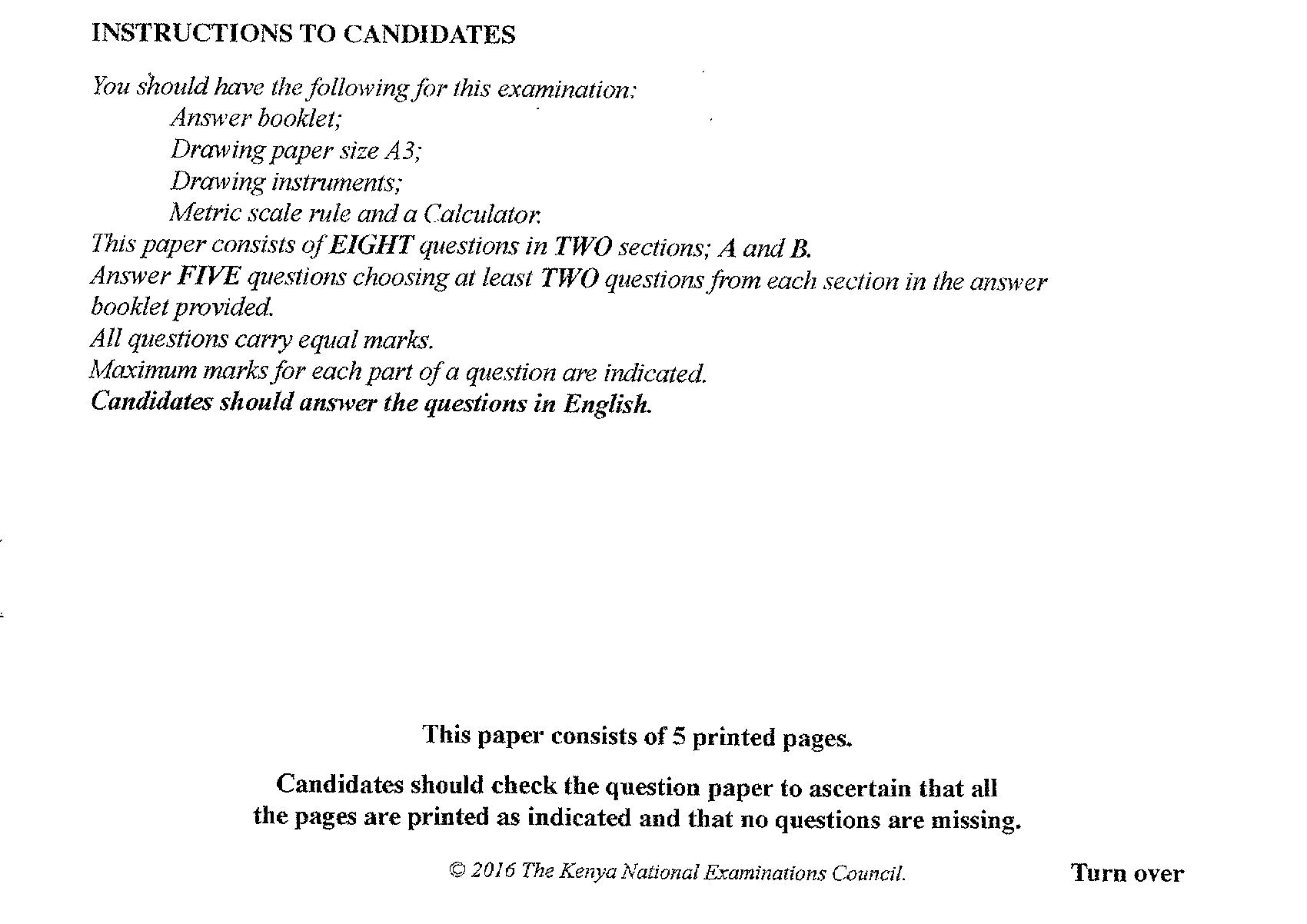 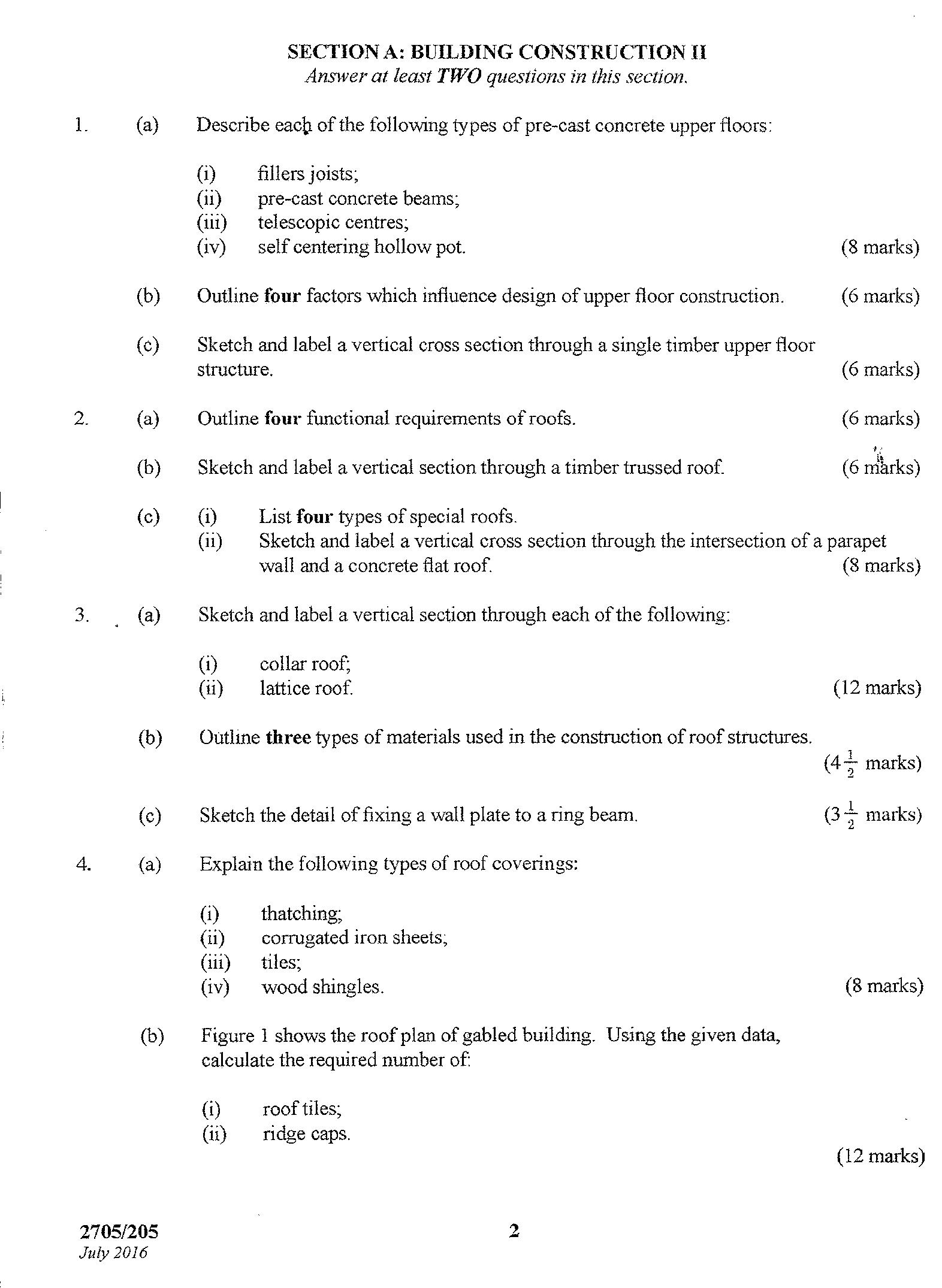 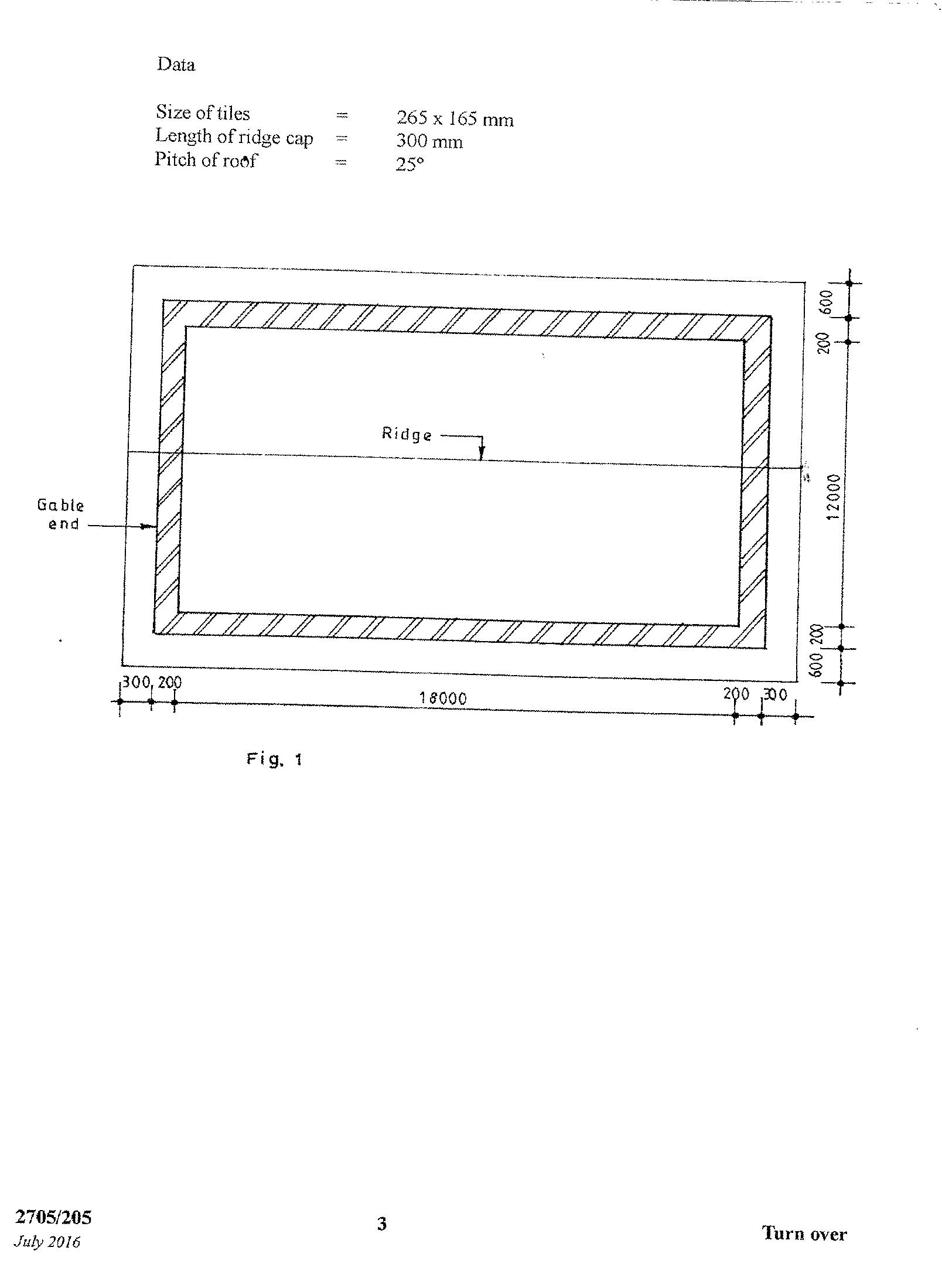 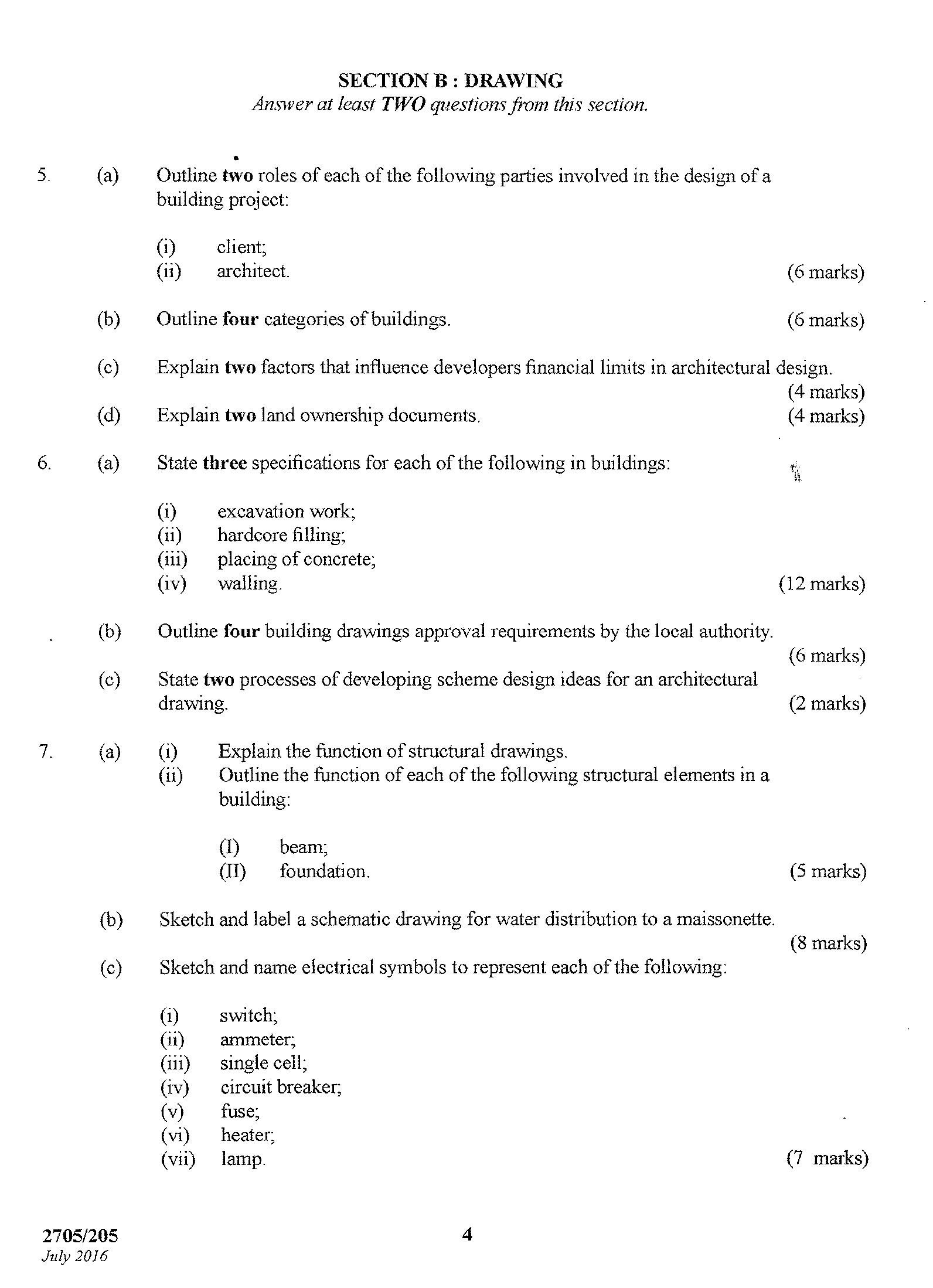 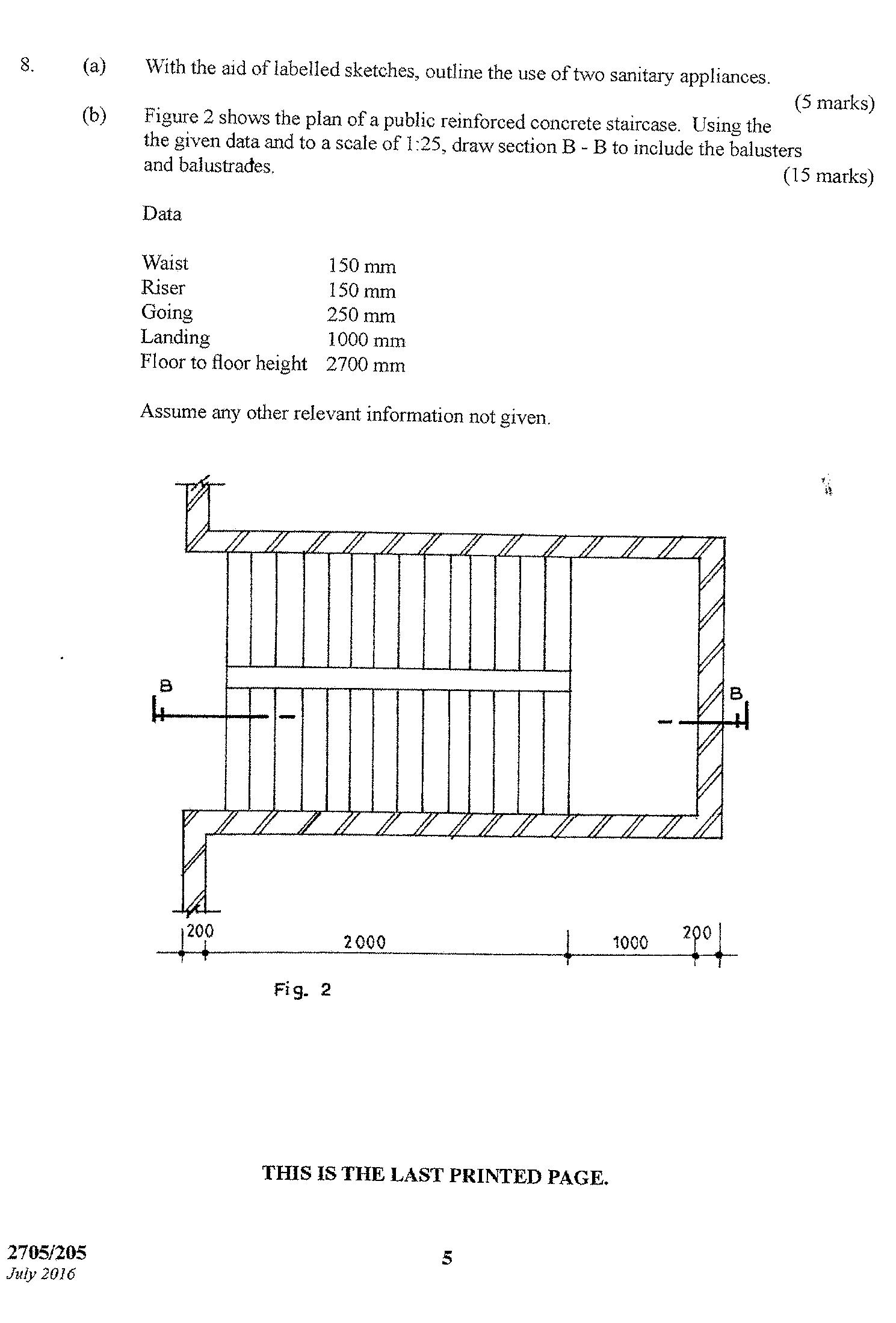 